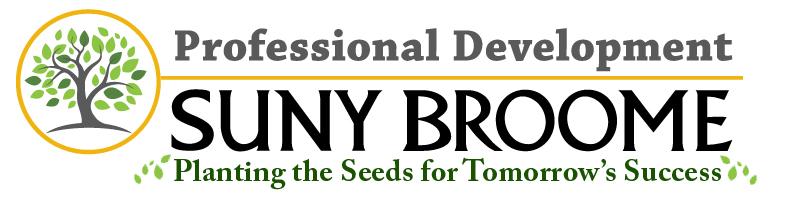 PDAP Application for Teaching Grant ProgramApplicant Name: ______________________________________	Date: ________________NOTE:  Signatures below imply that the proposed project is appropriate for the applicant’s PDP or IPGP and meet the criteria for teaching grant proposal.Immediate Supervisor’s Signature: _______________________ 	Date: ________________Dean/Director’s Signature: ______________________________	Date: ________________Chief Academic Officer/Vice President’s Review: ________________________________	Date: ________________Employment StatusYears of Service: _______	Dates of Proposed Project: _______________PROPOSAL:NOTE THE FOLLOWING FUNDING STIPULATIONS:To be considered for the Teaching Grant Program, you are required to attach confirmation that an approved PDP or IPGP is on fileIf approved, you must do the following to receive funding:Complete the proposed project on scheduleSubmit a detailed listing of items to be purchasedSubmit a year-end report. NOTE:  failure to submit a report by the deadline may result in limited future PDAP funding being awardedPLEASE COMPLETE THIS PROPOSAL AND THE EXPENSES ON THE ATTACHED PROJECT EXPENSE FORM.Full-Time InstructionalPart-Time InstructionalNon-Instructional Faculty Supports PDP or IPGP Specify how the proposed project supports your Professional Development Plan (PDP) or Individual Professional Growth Plan (IPGP)Description of Evidence Based NeedsDescribe the connection between the project and SUNY Broome’s mission and core valuesIdentify how the proposed project relates to the college’s strategic plan and identify the specific strategic goal that the project will addressExplain the current challenge, deficit or situation the proposed project will address (e.g. data, research, department services)Outline how the project will mitigate the challenge, deficit or situationObjectivesDescribe the proposed project’s objectivesTarget populationOutline who the proposed project will serveIndicate the projected number of individuals served within the target populationBenefits of the Proposed ProjectSpecify individual benefitsSpecify individual/student benefitsSpecify campus wide benefitsLocationIdentify whether the project will be offered in the classroom, online or elsewhereImpacts, Deliverables and OutcomesExplain the impacts and deliverables of the proposed projectExplain the expected outcomes of the projectExplain how the project’s outcomes will be measured for successDurationIndicate the duration of the proposed projectSustainabilityOutline how the proposed project will be ongoing and whether it will be sustainable following the completion of the grant award cycleContributorsDesignate the primary contributors of the proposed projectInstructional PracticeDescribe how the project will enhance instructional practiceProjected Resource Needs/CostsList the needed supplies, equipment and costs, in detail, including necessary technology (data, phone, networking, licensing requirements, other) (If necessary, confirm that Information Technology Services has been consulted regarding technology needs)Facilities, Furnishings and Space RequisitesIndicate facilities, furnishings or space requisitesProfessional Development FundingIndicate whether you are receiving other sources of funding for this project, and if yes, provide specifics and amount(s)